Пригашаем на экскурсию в школьный Историко-этнографический музей «800-летию Нижнего Новгорода посвящается».       Экскурсоводы школьного историко-этнографического музея подготовили и проводят в ноябре-декабре 2021 года экскурсии в музее «800-летию Нижнего Новгорода посвящается». Приглашаем всех желающих посетить наш музей. Экскурсии проходят еженедельно по средам с 14.00 до 15.30 (по предварительной договоренности). По вопросам обращаться к советнику по воспитанию Татьяне Александровне Панкратовой (кабинет 313).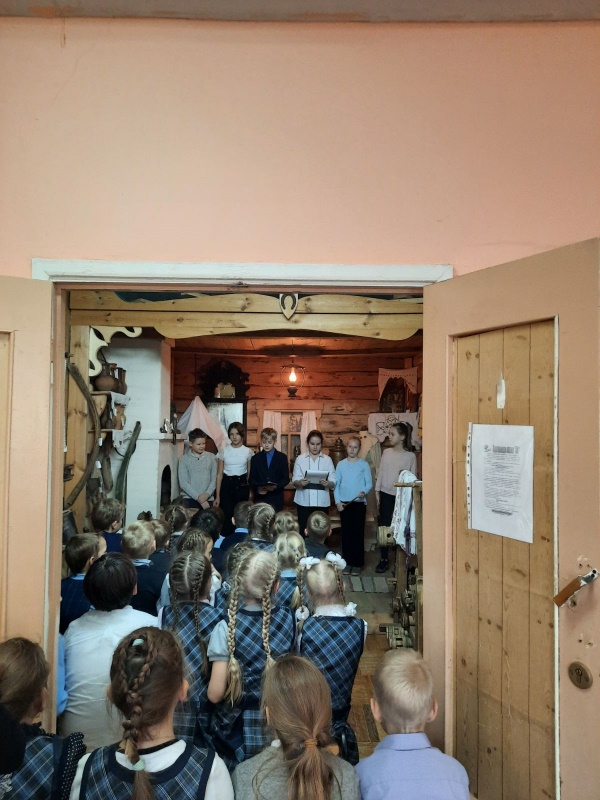 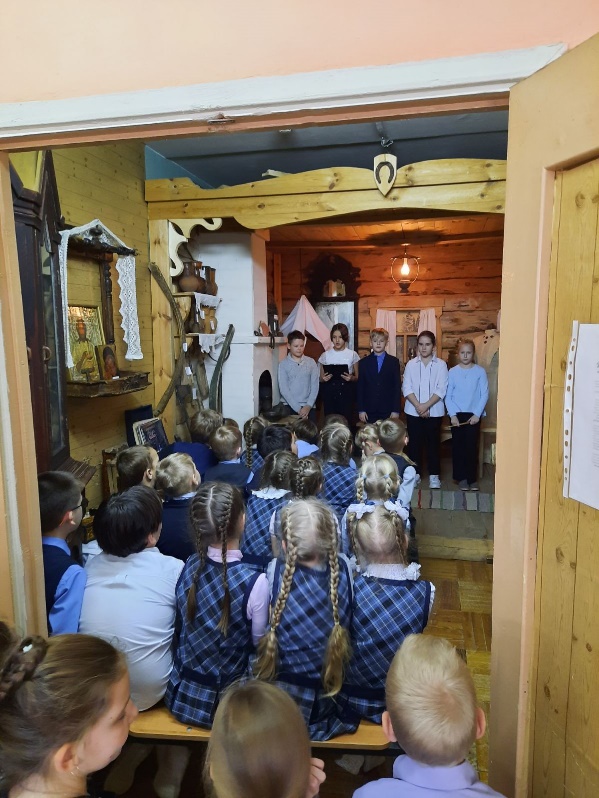 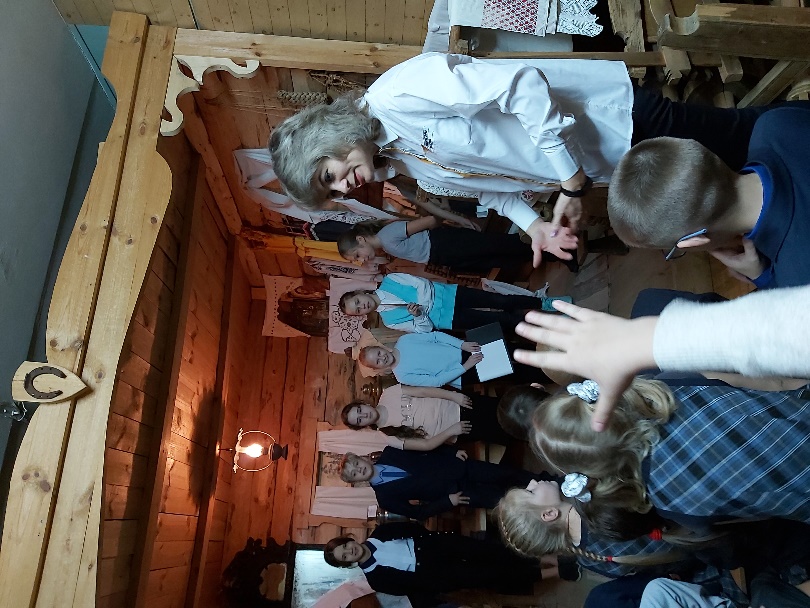 